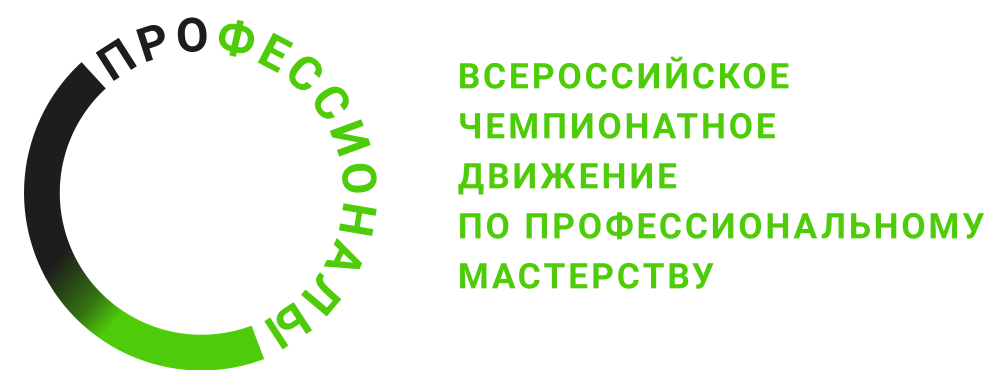 ПРОГРАММА ПРОВЕДЕНИЯрегионального этапа чемпионата (наименование региона)по компетенции «Специалист по анализу данных (BI-аналитик)»
Общая информацияОбщая информацияПериод проведенияМесто проведения и адрес площадкиФИО Главного экспертаКонтакты Главного экспертаД-2  / «___» ___________ 2024 г.Д-2  / «___» ___________ 2024 г.10:00 – 16:00Регистрация экспертов, инструктаж ТБ и ОТ, обучение, распределение ролей, внесение не менее 30% изменений в конкурсное задание, внесение и блокировка схемы оценок12:00 – 13:00Обеденный перерывД-1  / «___» ___________ 2024 г.Д-1  / «___» ___________ 2024 г.10:00 – 16:00Регистрация конкурсантов, инструктаж ТБ и ОТ, жеребьевка, ознакомление участников с рабочими местами, тестирование12:00 – 13:00Обеденный перерывД1  / «___» ___________ 2024 г.Д1  / «___» ___________ 2024 г.08.30 – 09.00Сбор экспертов и участников соревнований09.00 – 09.15Ознакомление с КЗ (модуль А), брифинг с главным экспертов09.15 – 11.15Выполнение Модуля А 11.15 – 11.30Ознакомление с КЗ (модуль Б), брифинг с главным экспертов11:30 – 13:30Выполнение модуля Б13.30 – 14:00Обеденный перерыв14.00 – 16.00Выполнение модуля Б16:00 – 18:00Оценка конкурсного задания, занесение оценок в ЦСОД2  / «___» ___________ 2024 г.Д2  / «___» ___________ 2024 г.08.30 – 09.00Сбор экспертов и участников соревнований09.00 – 09.15Ознакомление с КЗ (модуль В), брифинг с главным экспертов09.15 – 13.30Выполнение Модуля Б (включая 15 минутный перерыв)13.30 – 14.00Обеденный перерыв14.00 – 14.15Ознакомление с КЗ (модуль Г), брифинг с главным экспертов14:15 – 16:30Выполнение Модуля Г (включая 15 минутный перерыв)16.30 – 18.30Оценка конкурсного задания, занесение оценок в ЦСОД3  / «___» ___________ 2024 г.Д3  / «___» ___________ 2024 г.08.30 – 09.00Сбор экспертов и участников соревнований09.00 – 09.15Ознакомление с КЗ (модули Д), брифинг с главным экспертов09.15 – 12.30Выполнение Модуля Д (включая 15 минутный перерыв)12.30 – 13.30Презентация решений13.30 – 14.00Обеденный перерыв14:00 – 16:00Оценка конкурсного задания, занесение оценок в ЦСО, блокировка оценок, подведение итогов